18.02.2021 г. прошел тренинг по направлению коррекции поведенческих реакций и эмоциональной стабильности поведения у подростков.Психологи школы, через увлекательные задания, упражнения, раскрывают внутренние качества подростков, находят пути решения скрытых проблем. Через игру, ситуации, ребята проживают и чувствуют правильность или не правильность своих действий и поступков. Самостоятельно делают выводы, применяют примеры на практике, в обычной жизни.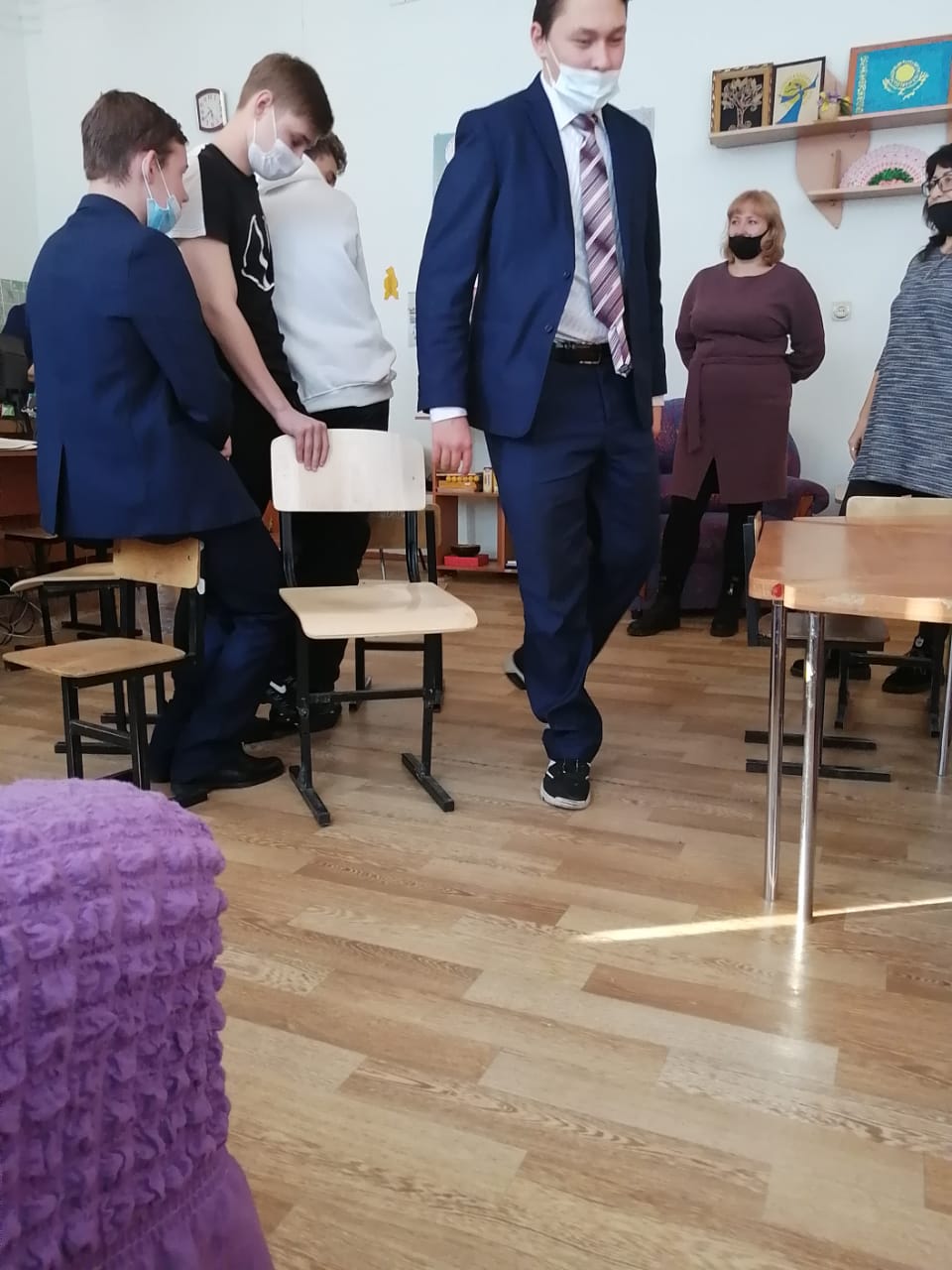 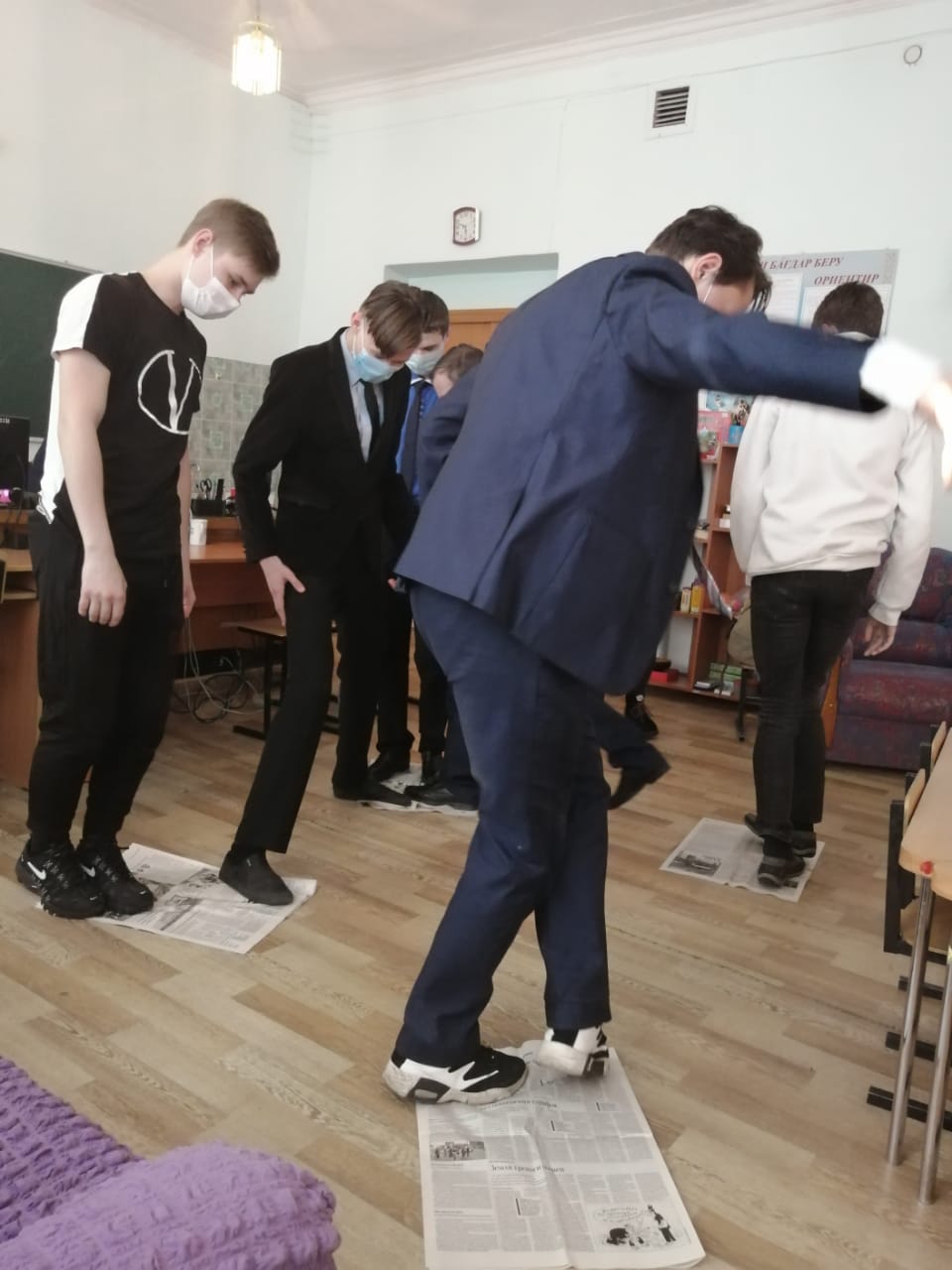 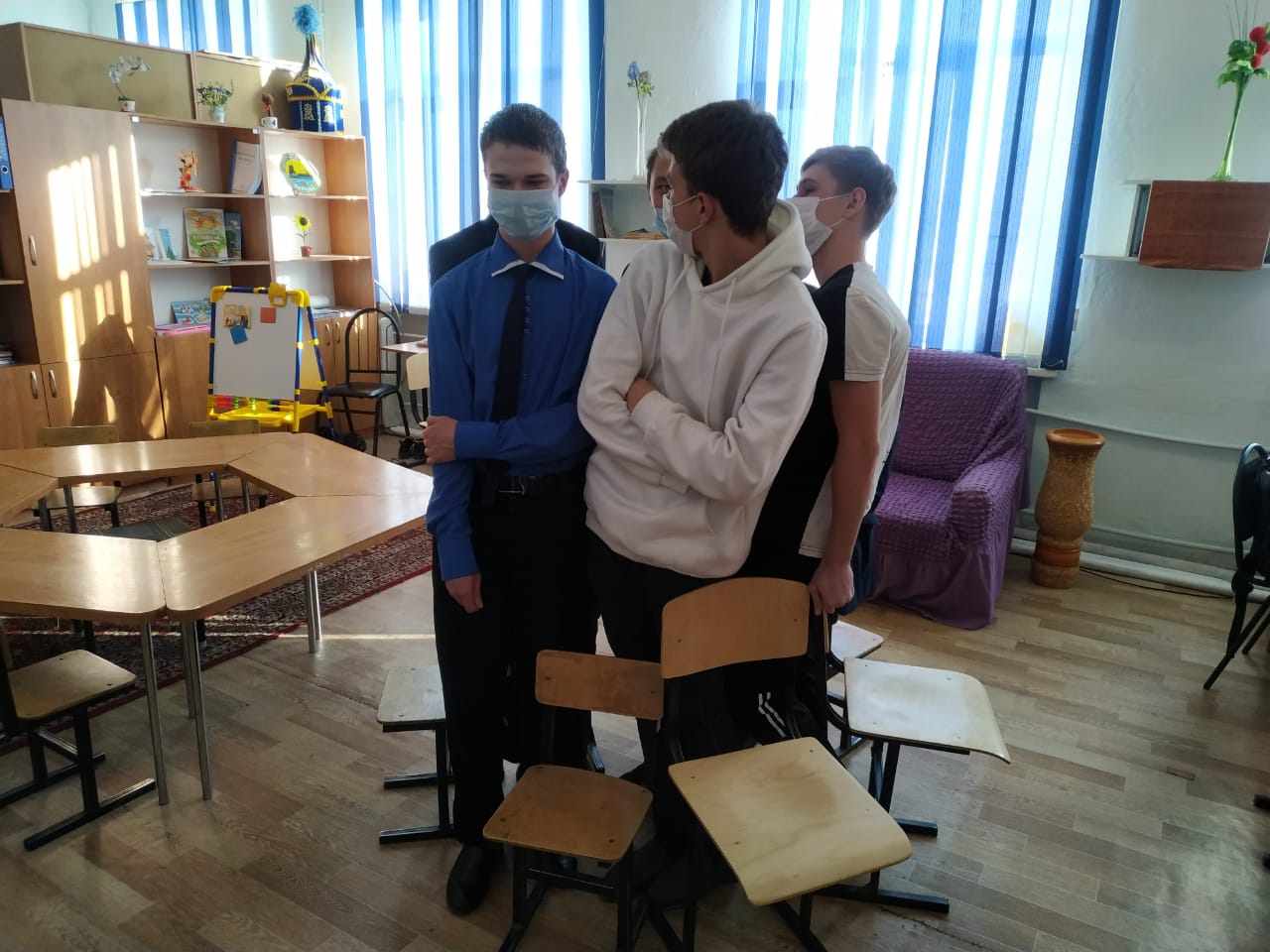 